Saturday 28th MarchJames 3: 17But the wisdom that comes from heaven is first of all pure; then peace-loving, considerate, submissive, full of mercy and good fruit, impartial and sincere. What is wisdom? I still love the definition that says ‘Knowledge is knowing that a tomato is a fruit. Wisdom is not putting it in a fruit salad’!!  ‘Wisdom’ is used to describe many things and is sometimes used interchangeably for knowledge or academic learning. Actually, biblical wisdom is about knowing what is right, what pleases the Lord, and the ability to apply that knowledge by making right choices. We must be careful that we don’t allow fear to grow in our lives by putting it under the title of ‘wisdom’! Jesus has more wisdom than anyone, and he chose to go towards Jerusalem, even though he knew it would result in His death.We are all in need of this wisdom from heaven that James describes – what an amazing list of qualities! This kind of wisdom influences all those around us for good.Lord Jesus, we praise you for your matchless wisdom! Thank you that in your wisdom you walked the way of the cross, and because of that, we are able to know freedom and forgiveness. Father, we pray for this kind of heavenly wisdom to guide us in our daily lives. Lord, your Word tells us to ask for wisdom, and that you give freely and without finding fault. We ask you today. We continue to pray for decision-makers in our nation today: for those in Government, local councils and the NHS, making decisions that have far-reaching implications. Lord we ask you for heavenly wisdom for them. In Jesus name. Amen.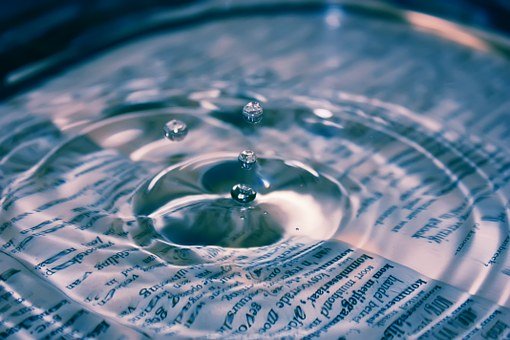 